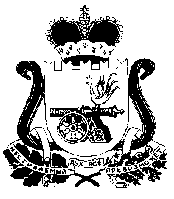 АДМИНИСТРАЦИЯ	ЛОИНСКОГО СЕЛЬСКОГО ПОСЕЛЕНИЯСМОЛЕНСКОГО РАЙОНА СМОЛЕНСКОЙ ОБЛАСТИПОСТАНОВЛЕНИЕот 01.10. 2020 г.                                                                         № 23    Об  утверждении  Порядка разработки среднесрочного     финансового       планаЛоинского       сельского            поселения Смоленского района Смоленской области     В целях реализации стабильной бюджетной политики на среднесрочную перспективу, обеспечения повышения эффективности бюджетных расходов, создания возможностей для гарантированной реализации муниципальных программ, руководствуясь статьей 174 Бюджетного кодекса Российской Федерации, Федеральным законом от 06.10.2003 года № 131-ФЗ «Об общих принципах организации местного самоуправления в Российской Федерации», Уставом Лоинского сельского поселения Смоленского района Смоленской области, Положением о бюджетном процессе в Лоинском сельском поселении Смоленского района Смоленской области,АДМИНИСТРАЦИЯ МУНИЦИПАЛЬНОГО ОБРАЗОВАНИЯ ЛОИНСКОГО СЕЛЬСКОГО ПОСЕЛЕНИЯ СМОЛЕНСКОГО РАЙОНА СМОЛЕНСКОЙ ОБЛАСТИ ПОСТАНОВЛЯЕТ:          1. Утвердить Порядок разработки среднесрочного финансового плана Лоинского сельского поселения Смоленского района Смоленской области (прилагается).2.  Настоящее постановление вступает в силу со дня его подписания и подлежит размещению на официальном сайте администрации Лоинского сельского поселения Смоленского района Смоленской области в сети Интернет 3. Контроль за выполнением настоящего постановления возложить на старшего менеджера – главного бухгалтера  Л.М. Тюкавину.Глава муниципального образованияЛоинского сельского поселенияСмоленского района Смоленской области                                 Н.С. ЛапеченковПриложение к постановлению администрации Лоинского сельского поселения Смоленского района Смоленской области от 01.10.2020 № 23 Порядокразработки среднесрочного финансового планаЛоинского сельского поселения Смоленского района Смоленской области1. Настоящий Порядок определяет порядок разработки среднесрочного финансового плана Лоинского сельского поселения Смоленского района Смоленской области при составлении проекта бюджета Лоинского сельского поселения Смоленского района Смоленской области (далее - местный бюджет) на очередной финансовый год.Под среднесрочным финансовым планом Лоинского сельского поселения Смоленского района Смоленской области понимается документ, содержащий основные параметры местного бюджета, данные о прогнозных возможностях бюджета по мобилизации доходов, привлечению муниципальных заимствований и финансированию основных расходов местного бюджета.Проект среднесрочного финансового плана утверждается администрацией Лоинского сельского поселения Смоленского района Смоленской области (далее – администрация поселения) и предоставляется в Совет депутатов Лоинского сельского поселения Смоленского района Смоленской области одновременно с проектом местного бюджета. Значения показателей среднесрочного финансового плана и основных показателей проекта местного бюджета должны соответствовать друг другу.2. Проект среднесрочного финансового плана разрабатывается на три года, из которых: первый год - очередной финансовый год, на который осуществляется разработка проекта местного бюджета; следующие два года – плановый период.В качестве источников среднесрочного финансового планирования используются: основные направления бюджетной и налоговой политики, показатели прогноза социально-экономического развития, также нормативные правовые акты областного и районного уровня, данные органов статистики, налоговых органов, отчётов об исполнении местного бюджета за прошедший год и основные показатели ожидаемого исполнения местного бюджета на текущий год. 3. Утвержденный среднесрочный финансовый план должен содержать следующие параметры:- прогнозируемый общий объем доходов и расходов местного бюджета;- объемы бюджетных ассигнований по главным распорядителям бюджетных средств по разделам, подразделам, целевым статьям и видам расходов классификации расходов бюджетов;- нормативы отчислений от налоговых доходов в местный бюджет, устанавливаемые решениями Думы Смоленского района;- дефицит (профицит) местного бюджета;- верхний предел муниципального долга по состоянию на 1 января года, следующего за очередным финансовым годом (очередным финансовым годом и каждым годом планового периода).Показатели среднесрочного финансового Лоинского сельского поселения Смоленского района Смоленской области носят индикативный характер и могут быть изменены при разработке и утверждении среднесрочного финансового плана Лоинского сельского поселения Смоленского района Смоленской области на очередной финансовый год и плановый период.4. Среднесрочный финансовый план разрабатывается по форме согласно приложению № 1 к настоящему Порядку.5. Разработка прогноза доходов местного бюджета осуществляется на основании:- действующего законодательства Российской Федерации о налогах и сборах, законодательства Смоленской области о налогах и сборах, муниципальных нормативно-правовых актов о налогах и сборах, также их предполагаемых изменений;- информации о предполагаемых объемах финансовой помощи из бюджетов других уровней бюджетной системы.6. Прогноз основных показателей расходов местного бюджета составляется:- на основании данных реестра расходных обязательств, который определяет объем действующих обязательств;- на основании оценки объемов ресурсов для формирования местного бюджета принимаемых расходных обязательств;- на основании данных отчета об исполнении местного бюджета за отчетный финансовый год и ожидаемом исполнении местного бюджета за текущий финансовый год.7. Среднесрочный финансовый план сопровождается пояснительной запиской, в которой приводится обоснование параметров среднесрочного финансового плана.Приложение № 1 к Порядку разработки среднесрочного финансового плана Лоинского сельского поселения Смоленского района Смоленской области, утвержденного Постановлением администрации Лоинского сельского поселения Смоленского района Смоленской области от 01.10. 2020 № 23Среднесрочный финансовый план Лоинского сельского поселения Смоленского района Смоленской области на  _____ год и плановый период  ____________гг.Прогнозные доходыПрогнозные расходыРасходы местного бюджета по главным распорядителям бюджетных средств, разделам, подразделам, целевым статьям и видам расходов классификации расходов бюджетовИсточники финансирования дефицита местного бюджетаКод бюджетной классификации доходовНаименование показателяСумма, тыс. руб.Сумма, тыс. руб.Сумма, тыс. руб.Код бюджетной классификации доходовНаименование показателяочередной финансовый годI год планового периодаII год планового периодаДОХОДЫ - всегоДОХОДЫ - всего000 1 00 00000 00 0000 000НАЛОГОВЫЕ И НЕНАЛОГОВЫЕ  ДОХОДЫ….….000 2 00 00000 00 0000 000БЕЗВОЗМЕЗДНЫЕ ПОСТУПЛЕНИЯ000 2 02 00000 00 0000 000БЕЗВОЗМЕЗДНЫЕ ПОСТУПЛЕНИЯ ОТ ДРУГИХ БЮДЖЕТОВ БЮДЖЕТНОЙ СИСТЕМЫ РОССИЙСКОЙ ФЕДЕРАЦИИ….Код по бюджетной классификации расходовКод по бюджетной классификации расходовКод по бюджетной классификации расходовКод по бюджетной классификации расходовКод по бюджетной классификации расходовНаименование показателяСумма, тыс. руб.Сумма, тыс. руб.Сумма, тыс. руб.Код ГРБСКод разделаКод подразделаКЦСРКВРНаименование показателяочередной финансовый годI год планового периодаII год планового периодаРАСХОДЫ - всегоРАСХОДЫ - всегоРАСХОДЫ - всегоРАСХОДЫ - всегоРАСХОДЫ - всегоРАСХОДЫ - всегоУСЛОВНО УТВЕРЖДЕННЫЕ РАСХОДЫУСЛОВНО УТВЕРЖДЕННЫЕ РАСХОДЫУСЛОВНО УТВЕРЖДЕННЫЕ РАСХОДЫУСЛОВНО УТВЕРЖДЕННЫЕ РАСХОДЫУСЛОВНО УТВЕРЖДЕННЫЕ РАСХОДЫУСЛОВНО УТВЕРЖДЕННЫЕ РАСХОДЫДефицит ( - ), профицит (+ )Дефицит ( - ), профицит (+ )Дефицит ( - ), профицит (+ )Дефицит ( - ), профицит (+ )Дефицит ( - ), профицит (+ )Дефицит ( - ), профицит (+ )Код по бюджетной классификацииНаименованиеСумма, тыс. руб.Сумма, тыс. руб.Сумма, тыс. руб.Код по бюджетной классификацииНаименованиеочередной финансовый годI год планового периодаII год планового периода000 01 02 00 00 00 0000 000Кредиты кредитных организаций в валюте Российской Федерации…..000 01 03 00 00 00 0000 000Бюджетные кредиты от других бюджетов бюджетной системы Российской Федерации…..000 01 05 00 00 00 0000 000Изменение остатков средств на счетах по учёту средств бюджетов000 01 05 00 00 00 0000 500Увеличение остатков средств бюджетов…..000 01 05 00 00 00 0000 600Уменьшение остатков  средств бюджетов….Источники финансирования дефицита бюджета - всегоИсточники финансирования дефицита бюджета - всегоВерхний предел муниципального долгаПредельный объем муниципального долгаПредельный объем заимствований